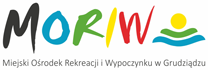 Miejski Ośrodek Rekreacji i Wypoczynku w Grudziądzu; ul. Za Basenem 2, 86-300 Grudziądztel. (56) 4624091, www.moriw.pl, email:przetargi@moriw.grudziadz.pl 							Grudziądz, dnia 26 lutego 2020 r.MORiW: 23.230.2300.11.2020			BIP MORiW							w/m	Zapraszam Państwa do złożenia oferty na „Zakup nasion traw, farb oraz środków ochrony roślin na płytę główną oraz płytę treningową GKS „Olimpia Grudziądz” dla Miejskiego Ośrodka Rekreacji i Wypoczynku  w Grudziądzu”         	Szczegółowy opis przedmiotu zamówienia stanowi załącznik nr 1 do niniejszego zapytania ofertowego.Dostawa: w ciągu: 7 dni od daty telefonicznego zgłoszenia przez Zamawiającego.Termin płatności: 30 dni od daty wystawienia faktury.	W przypadku zainteresowania ofertę cenową proszę złożyć w siedzibie Miejskiego Ośrodka Rekreacji i Wypoczynku, bądź drogą mailową na adres: przetargi@moriw.grudziadz.pl do dnia 02 marca 2020 r. do godz. 15:00.							     Z poważaniem							           Dyrektor							/-/ Izabela Piwowarska